The Royal OakNibblesButternut Squash Arancini, Garlic Aioli £3.75To StartSoup of the Day & Homemade Breads £5.95A Warm Salad of Butternut Squash, Goats Cheese Cream, Orang, Roasted Walnuts £6.95Beetroot and Vodka Cured Salmon, Horseradish Cream, £7.50Terrine of Hock Ham with Piccalilli, Toasted Sourdough £7.95To FollowRoast Local Topside of Beef, Roast Potatoes, Seasonal Vegetables & Yorkshire bPudding £16.95Slow Roasted Pork Belly, Roast Potatoes, Seasonal Vegetables, Apple Sauce £16.95Roast Supreme of Chicken, Sage & Onion Stuffing, Roast Potatoes, Seasonal Vegetables Bread Sauce £15.95Roast Tranche of Plaice, Sautéed Cabbage, Colcannon Potatoes, Samphire, Lemon Butter Sauce £16.95Spiced Bean Cassoulet, Tomatoes, Cumin & Wild Rice £13.95Orzo Pasta with Cauliflower & Pecorino Cheese, Mang Tout £14.95For ChildrenAny Main Course - Half Portion £7.25Sausages & Chips £5.95Fish & Chips £7.95SidesGreen Salad £3.25Skin-On Fries £3.25Seasonal Vegetables £3.25The Royal OakPuddingsWarm Chocolate and Orange Croissant Bread And Butter Pudding with Vanilla Ice Cream  £6.95Warm Bakewell Tart, Vanilla Ice Cream £6.95Sable of Poached pears, Kirsch Sabayon Raspberry Puree £6.95Selection of Cheeses, Celery, Fruit, Fig Jelly & Biscuits £ 9.25Ferreira Ruby PortVery Ripe Fruit, Full Bodied and Woody with A Long Finish.Best Friend to Chocolate Based Desserts, Stilton and Creamy Cheeses. 19.5% ABV70 ml - £6.00 / Bottle - £36.00Burrow Hill Iced CiderMade by Freezing the Apple Juice and Removing the Ice. The Remaining Naturally Concentrated Juice is Then Fermented into Iced Cider.35ml – £3.50Dom de L’Ancienne Cure, Monbazillac125ml - £4.50Chateau Filhot, Sauternes, 2005125ml - £7.50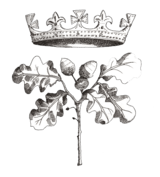 If You Have Any Dietary Requirements Or Major Allergens Please Speak To A Member Of Our Team.Sesame Seeds & Nuts Are Used In Our Kitchen